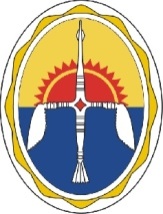 УПРАВЛЕНИЕ ОБРАЗОВАНИЯАдминистрации Эвенкийского муниципального районаКрасноярского краяП Р И К А З«12 »   ноября   2020г.		            п. Тура                    	                               № 159Об утверждении положения о порядке проведения муниципального конкурса профориентационной направленности«Мир профессий» среди воспитанников дошкольных образовательных учреждений Эвенкийского муниципального районаВ целях развития системы профориентационной работы с учащимися в образовательных учреждениях Эвенкийского муниципального района, ПРИКАЗЫВАЮ:  Утвердить положение о проведении муниципального конкурса профориентационной направленности «Мир профессий» среди учащихся образовательных учреждений Эвенкийского муниципального района (приложение 1).Организатором конкурса назначить МБОУ ДО «Дом детского творчества» (Плескач Е.И.). Контроль исполнения настоящего приказа возложить на заместителя начальника отдела общего и дополнительного образования Кобизкую А.Н.РуководительУправления образования	    					О.С. ШаповаловаИсп. Кобизкая А.Н.(39170) 31512ПОЛОЖЕНИЕО порядке проведения муниципального конкурса (в дистанционном режиме) профориентационной направленности «Мир профессий» среди воспитанников дошкольных  образовательных учреждений Эвенкийского муниципального районаОбщие положения1.1. Настоящее Положение определяет порядок и проведение конкурса профориентационной направленности «Мир профессий» среди учащихся образовательных учреждений Эвенкийского муниципального района, (далее -конкурс).1.2. Настоящее Положение определяет цели, задачи, порядок организации и проведения Конкурса.1.3. Направлен на поддержку инициатив школьников в вопросах социальной активности, общественной деятельности и профессионального самоопределения, а так же  в целях формирования у молодого поколения патриотических чувств и гражданского самосознания на основе исторических ценностей России по сохранению и развитию чувства гордости за свою Родину и повышение интереса к истории своей семьи, родного края, страны.  Конкурс проводится в рамках районной программы «Профориентация – наш будущий выбор» дошкольников (с 5-7 лет) Цели и задачи2.1.Целью  конкурса являются: -  формирование у дошкольников интереса к составлению личного профессионального плана, расширения представлений о современных профессиях, посредством вовлечения детей в общественно-значимую профориентационную деятельность; формирование патриотических чувств и гражданского самосознания. 2.2.   Задачи Конкурса:- содействие профессиональному самоопределению дошкольников в условиях  образовательного учреждения;-  становления у дошкольников положительной трудовой мотивации;- популяризация профориентации среди дошкольников в образовательных учреждениях района.- формировать у обучающихся позитивный образ России, Красноярского края;- содействовать распространению символов и образов России.3.Учредители и организаторы Конкурса3.1. Учредителем Конкурса является Управление образования администрации Эвенкийского муниципального района.3.2. Организаторами конкурса является МБОУ ДО «Дом детского творчества» п.г.т. Тура и МБУ «Центр общественных инициатив и развития туризма». Участники конкурса К участию в конкурсе приглашаются все дошкольные образовательных учреждений, расположенных на территории Эвенкийского муниципального района. Возраст до 7 лет включительно. Этапы и сроки проведения конкурсаРаботы необходимо предоставить в срок до 27 ноября 2020 года (включительно) в МБОУ ДО «Дом детского творчества» п. Тура, по адресу: ул. Школьная 29/1 корпус 2. gorbunovaea@tura.evenkya.ru  тел. 8(39170)32-280 методист ДДТ.В период с 30 ноября по 04 декабря 2020 г. –  работа конкурсной комиссии.Результаты конкурса будут размещены на сайте Дома детского творчества gorbunovaea@tura.evenkya.ru  Содержание конкурса6.1.Система профориентации по своему назначению должна оказать существенное влияние на рациональное распределение трудовых ресурсов, выбор жизненного пути, адаптацию её к профессии.  6.2.Профориентация является важным моментом, как в развитии каждого человека, так и в функционировании общества в целом. Самостоятельный выбор профессии – это «второе рождение человека», поскольку от того, насколько правильно выбран жизненный путь, зависит общественная ценность человека, его место среди других людей, удовлетворённость работой, физическое и нервно – психическое здоровье, радость и счастье. Номинации Конкурса: 1. «Изобразительное искусство», «Живопись» (масляные краски, акварель, гуашь, акрил)2.  «Графика»(карандаш, пастель, тушь и др.)7. Критерии отбора и требования к работам7.1.	Творческие работы предоставляются вместе с заявкой (приложение № 1 к положению)7.2 .1. 	Номинация «Изобразительное искусство» «Моя будущая профессия» возраст от 5 до 7 лет.Критерии оценки конкурсных работ:полнота раскрытия авторского замысла;оригинальность композиционного решения;колористическое решение;уровень владения рисунком, перспективой, декоративностью (для старших групп);ярко выраженная индивидуальность;самостоятельность выполнения работы.Каждая работа должна быть подписана с лицевой стороны и иметь этикетку (шрифт Times New Roman, кегль 14 полужирный) следующего содержания:фамилия, имя автора (полностью), возраст на момент участия;	название работы (год исполнения);наименование образовательного учреждения;Ф.И.О. преподавателя. Работы принимаются на русском языке. Оформление работы не должно включать излишеств, в том числе: различных цветов текста, не относящихся к пониманию работы рисунков и т.п. В конкурсе принимают участие работы, оформленные в соответствии с требованиями данного Положения. Работы, присланные на конкурс, возвращаются обратно. От одного участника в каждой номинации принимается только 1 работа.Не принимаются и не регистрируются работы:С неполным пакетом документов.Работы, содержащие материалы оскорбляющие честь и достоинство любых общественных, национальных, религиозных общин и меньшинств.Комплекты материалов, в которых заявки, работы оформлены или представлены с нарушениями правил и требований. Работы, содержащие плагиат. (Работы, в которых выявлен плагиат во время работы конкурсной комиссии, так же отстраняются от участия)  ВНИМАНИЕ! Все работы принимаются только в электронном виде!8. Итоги конкурсаНаграждение и вручение дипломов будет проведено 7 декабря 2020 г..9. Состав жюриСиркевич  И.П.- директор Краевого Государственного казенного учреждения « Центр занятости населения п. Тура»;Протодьяконова Н.Е. – методист ЭПЦ по эвенкийскому языку структурного подразделения «Центр развития образования эвенков»Кобизкая А. Н. – заместитель начальника отдела  Управления образования Администрации ЭМР;Салаткин С.Г.- методист Центра народного творчества;Яковлева Н.Г. – зам.директора по библиотечной работе.Иванова И.С. - главный специалист МБУ «Центр общественных инициатив и развития туризма» Приложение № 1 к положению о порядке проведениямуниципального конкурса «Мир профессий»Заявка на участиеФИО участникаДата рожденияназвание работыноминацияОбразовательное учреждение, классФИО куратора